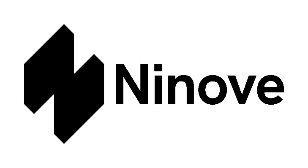 AANVRAAGFORMULIER VERGADERLOKAAL GELIJKVLOERS DE KUIPBezoekadres:JeugddienstParklaan 19400 NINOVE054 50 56 53enkel na afspraakOpgelet! dien dit formulier ten laatste 3 maand voor aanvang van jouw activiteit in bij de jeugddienst(Vak bestemd voor administratie)Datum …………………………………………………………………………………………..Datum aanvraag: ………………………………………………………………………………Datum/goedkeuring + reservatienummer :……………………………………………………Behandeld door:…………………………………………………………………………………1. LOCATIE vergaderlokaal gelijkvloers jeugdcentrum de kuip (met toegangsbadge)GEGEVENS ACTIVITEITAard:Doel (commercieel, andere):Doelgroep:OpbouwdagActiviteitAfbouw dag2. ORGANISATOR van de activiteitNaam (vereniging, firma, rechtspersoon):Maatschappelijke zetel (indien van toepassing):Straat + bus:Postcode/gemeente:Tel:Website:Btw-nummer (firma): Rijksregisternummer (rechtspersoon): Straat en nummer: Bus nummer:Postcode:woonplaats:Telefoonnummer:Gsm nummer: E-mail -adres:Straat en nummer:Postcode en woonplaats:Telefoon of gsm:E-mail:Datum indienen aanvraag:Handtekening meerderjarige aanvrager/organisator: Stuur dit document ingevuld, ondertekend terug naar jeugd@ninove.be